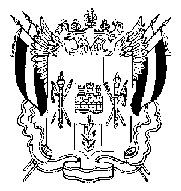 ПОСТАНОВЛЕНИЕ 07 июня  2019 г.						           	№  126-1г. СальскО зачислении в резерв составов участковых комиссий На основании пункта 9 статьи 26, пункта 51 статьи 27 Федерального закона от 12.06.2002 № 67-ФЗ «Об основных гарантиях избирательных прав и права на участие в референдуме граждан Российской Федерации», пункта 7 Порядка формирования резерва составов участковых комиссий и назначения нового члена участковой комиссии из резерва составов участковых комиссий, утвержденного постановлением Центральной избирательной комиссии Российской Федерации от 05.12.2012 № 152/1137-6, постановления Избирательной комиссии Ростовской области от 24.05.2018 № 38-9 
«О возложении полномочий по формированию резерва составов участковых комиссий на территориальные избирательные комиссии»,Территориальная избирательная комиссия Сальского района Ростовской области ПОСТАНОВЛЯЕТ:1. Зачислить в резерв составов участковых комиссий избирательных участков, участков референдумов, образованных на территории Сальского района Ростовской области, лиц согласно приложениям №1, 2, 3, 4.2. Направить настоящее постановление в Избирательную комиссию Ростовской области для размещения на официальном сайте Избирательной комиссии Ростовской области в информационно-телекоммуникационной сети «Интернет» в специальном разделе, посвященном формированию участковых избирательных комиссий и резерва составов участковых комиссий. 3. Разместить настоящее постановление на странице Территориальной избирательной комиссии Сальского района Ростовской области в информационно-телекоммуникационной сети «Интернет».4. Контроль за выполнением настоящего постановления возложить 
на секретаря Территориальной избирательной комиссии Сальского района Ростовской области Н.С. Чернявскую.Председатель комиссии					О.И. Коломийцева				Секретарь комиссии						Н.С. Чернявская					Приложение № 1к постановлению Территориальной избирательной комиссииСальского района Ростовской областиот 07 июня 2019 г. № 126-1Список лиц, зачисленных в резерв составов участковых комиссий избирательных участков, участков референдума № 2039 - № 2059Приложение № 2к постановлению Территориальной избирательной комиссииСальского района Ростовской областиот 07 июня 2019 г. № 126-1Список лиц, зачисленных в резерв составов участковых комиссий избирательных участков, участков референдума № 2065 - № 2072Приложение № 3к постановлению Территориальной избирательной комиссииСальского района Ростовской областиот 07 июня 2019 г. № 126-1Список лиц, зачисленных в резерв составов участковых комиссий избирательных участков, участков референдума № 2073- № 2076Приложение № 4к постановлению Территориальной избирательной комиссииСальского района Ростовской областиот 07 июня 2019 г. № 126-1Список лиц, зачисленных в резерв составов участковых комиссий избирательных участков, участков референдума № 2090-2092ТЕРРИТОРИАЛЬНАЯ ИЗБИРАТЕЛЬНАЯ КОМИССИЯСАЛЬСКОГО РАЙОНА РОСТОВСКОЙ ОБЛАСТИ № п/пФамилия, имя, отчествоКем предложенОчередность назначения, указанная политической партией (при наличии)Бойко Ольга ОлеговнаСобрание избирателей по месту жительстванет Железняк Светлана НиколаевнаСобрание избирателей по месту жительстванет Морозова Ольга ГеннадьевнаСобрание избирателей по месту работынет Работа Светлана ИвановнаСобрание избирателей по месту работынет № п/пФамилия, имя, отчествоКем предложенОчередность назначения, указанная политической партией (при наличии)Бурдуковская Марина Михайловна Собрание депутатов Гигантовского сельского поселениянетИванько Марина Ивановна Собрание депутатов Гигантовского сельского поселениянетКапканцева Наталья Владимировна Собрание депутатов Гигантовского сельского поселениянет№ п/пФамилия, имя, отчествоКем предложенОчередность назначения, указанная политической партией (при наличии)Кирьянова Анастасия Сергеевна Собрание депутатов Екатериновского сельского поселениянет№ п/пФамилия, имя, отчествоКем предложенОчередность назначения, указанная политической партией (при наличии)Бондарь Людмила  Николаевна Собрание депутатов Сандатовского сельского поселениянетСидоренко Елена Николаевна Собрание депутатов Сандатовского сельского поселениянетЮнашева Лариса Анатольевна Собрание депутатов Сандатовского сельского поселениянетЯцкая Татьяна ИвановнаСобрание депутатов Сандатовского сельского поселениянет